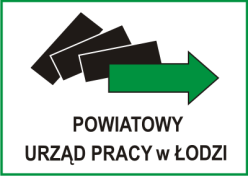 Łódź, dnia 26.01.2022r.INFORMACJA Z OTWARCIA OFERTZamawiający Powiatowy Urząd Pracy w Łodzi, 93-121 Łódź, 
ul. Milionowa 91, na podstawie art. 222 ust. 5 ustawy z dnia 11 września 2019r. –Prawo zamówień publicznych (Dz. U. 2019 poz. 1129 ze zm.) przekazuje informację 
z otwarcia ofert w postępowaniu o udzielenie zamówienia publicznego pn. „Odnowienie wsparcia serwisowego dla infrastruktury serwerowej”. Do upływu terminu składania ofert do Zamawiającego wpłynęły następujące oferty:
Numer ofertyNazwa (firma) i adres WykonawcyCena oferty brutto (PLN)Intacto Sp. z o.o.ul. Brukowa 6/8 lok. 43 a /291 – 341 Łódź
256 000,00 zł bruttoNIVER Sp. z o.o.ul. Cementowa 12 b91 – 859 Łódź
277 267,83 zł bruttoSI4IT Sp. z o.o.ul. Uczniowska 23A53 – 222 Wrocław
276 067,35 zł brutto